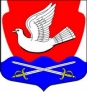 АДМИНИСТРАЦИЯ МУНИЦИПАЛЬНОГО ОБРАЗОВАНИЯИССАДСКОЕ СЕЛЬСКОЕ ПОСЕЛЕНИЕВОЛХОВСКОГО МУНИЦИПАЛЬНОГО РАЙОНАЛЕНИНГРАДСКОЙ ОБЛАСТИ                                             ПОСТАНОВЛЕНИЕ                                    от 25 февраля  2016года      № 49О внесении изменений в административный регламент  по предоставлению муниципальной услуги: «Выдача разрешения на снос или пересадку зеленых насаждений» утвержденный постановлением главы администрации  МО Иссадское сельское поселение № 76 от 15.06.2015 года        В соответствии с п.п. «е» п.3 протокола заседания комиссии по повышению качества и доступности предоставления государственных и муниципальных услуг в Ленинградской области от 18.11.2015 года; с учетом требований Федерального закона от 01.12.2014 года № 419-ФЗ «О внесении изменений в отдельные законодательные акты Российской Федерации по вопросам социальной защиты инвалидов в связи с ратификацией Конвенции о правах инвалидов»                                                     постановляю:          1.  Внести в административный регламент  по предоставлению муниципальной услуги:  «Выдача разрешения на снос или пересадку зеленых насаждений» утвержденный постановлением главы администрации МО Иссадское сельское поселение  № 76 от 15.06.2015 года следующие дополнения:         1.1. п. 2.13. Требования к помещениям, в которых предоставляется муниципальная услуга, к залу ожидания, местам для заполнения запросов о предоставлении муниципальной услуги, информационным стендам с образцами их заполнения и перечнем документов, необходимых для предоставления муниципальной услуги дополнить подпунктами следующего содержания:          2.13.6. Предоставление  муниципальной услуги осуществляется в специально выделенных для этих целей помещениях администрации МО Иссадское сельское поселение Волховского муниципального района Ленинградской области или в МФЦ.2.13.7. Наличие на территории, прилегающей к зданию, не менее 10 процентов мест (но не менее одного места) для парковки специальных автотранспортных средств инвалидов, которые не должны занимать иные транспортные средства. Инвалиды пользуются местами для парковки специальных транспортных средств бесплатно. На территории, прилегающей к зданию, в которых размещены МФЦ, располагается бесплатная парковка для автомобильного транспорта посетителей, в том числе предусматривающая места для специальных'- автотранспортных средств инвалидов.2.13.8.Помещения размещаются преимущественно на нижних, предпочтительнее на первых этажах здания, с предоставлением доступа в помещение инвалидам.2.13.9.Помещения оборудованы пандусами, позволяющими обеспечить беспрепятственный доступ инвалидов, санитарно-техническими комнатами (доступными для инвалидов).2.13.10. При необходимости инвалиду предоставляется помощник из числа работников администрации МО Иссадское сельское поселение, МФЦ для преодоления барьеров, возникающих при предоставлении муниципальной услуги наравне с другими гражданами.2.13.11. Вход в помещение и места ожидания оборудованы кнопками, а также содержат информацию о контактных номерах телефонов для вызова работника, ответственного за сопровождение инвалида.2.13.12. Наличие визуальной, текстовой и мультимедийной информации о порядке предоставления муниципальных услуг, знаков, выполненных рельефно-точечным шрифтом Брайля.2.13.13. Оборудование мест повышенного удобства с дополнительным местом для собаки - поводыря и устройств для передвижения инвалида (костылей, ходунков).2.13.14. Характеристики помещений приема и выдачи документов в части объемно-планировочных и конструктивных решений, освещения, пожарной безопасности, инженерного оборудования должны соответствовать требованиям нормативных документов, действующих на территории Российской Федерации.2.13.15. Помещения приема и выдачи документов должны предусматривать места для ожидания, информирования и приема заявителей.2.13.16. Места ожидания и места для информирования оборудуются стульями, кресельными секциями, скамьями и столами (стойками) для оформления документов с размещением на них бланков документов, необходимых для получения муниципальной услуги, канцелярскими принадлежностями, а также информационные стенды, содержащие актуальную и исчерпывающую информацию, необходимую для получения муниципальной услуги, и информацию о часах приема заявлений.2.13.17. Места для проведения личного приема заявителей оборудуются столами, стульями, обеспечиваются канцелярскими принадлежностями для написания письменных обращений.     1.2. Раздел  «Показатели доступности и качества муниципальной услуги» дополнить пунктом показатели доступности муниципальной услуги (специальные, применимые в отношении инвалидов):наличие на территории, прилегающей к зданию, в котором осуществляется предоставление муниципальной услуги, мест для парковки специальных автотранспортных средств инвалидов;обеспечение беспрепятственного доступа инвалидов к помещениям, в которых предоставляется муниципальная услуга;получение для инвалидов в доступной форме информации по вопросам предоставления муниципальной услуги, в том числе об оформлении необходимых для получения муниципальной услуги документов, о совершении им других необходимых для получения муниципальной услуги действий, сведений о ходе предоставления муниципальной услуги;наличие возможности получения инвалидами помощи (при необходимости) от работников организации для преодоления барьеров, мешающих получению услуг наравне с другими лицами.                Показатели качества муниципальной услуги:соблюдение срока предоставления муниципальной услуги;соблюдение требований стандарта предоставления муниципальной услуги;удовлетворенность заявителя профессионализмом должностных лиц администрации МО Иссадское сельское поселение Волховского муниципального района Ленинградской области, МФЦ при предоставлении услуги;соблюдение времени ожидания в очереди при подаче запроса и получении результата;осуществление не более одного взаимодействия заявителя с должностными лицами администрации МО Иссадское сельское поселение Волховского муниципального района Ленинградской области при получении муниципальной услуги;6) отсутствие жалоб	на действия или бездействия должностных лиц администрации МО Иссадское сельское поселение Волховского муниципального района Ленинградской области, поданных в установленном порядке.1.3. Приложение № 3 к административному регламенту «Информация о местах нахождения и графике работы, справочных телефонах и адресах электронной почты МФЦ» читать в новой редакции.	2.  Настоящее постановление  подлежит официальному опубликованию в средствах массовой информации, газете «Волховские огни» и размещению на официальном сайте муниципального образования Иссадское  сельское поселение.        3.Постановление вступает в силу с момента его официального опубликования.        4. Контроль за исполнением настоящего постановления  оставляю за собой.Глава администрации МОИссадское сельское поселение:                                                 Н.Б. ВасильеваПриложение № 3к административному регламентуИнформация о местах нахождения и графике работы, справочных телефонах и адресах электронной почты МФЦ№№ п/пНаименование МФЦПочтовый адресГрафик работыАдрес электронной                                                      почтыТелефон11.Филиал ГБУ ЛО «МФЦ» «Всеволожский»188681, Россия, Ленинградская область, д. Новосаратовка, Центр, д. 8с 9.00 до 21.00, ежедневно,без перерываmfcvsev@gmail.com456-18-8822.Филиал ГБУ ЛО «МФЦ» «Приозерский»188761, Россия, Ленинградская область, г. Приозерск, ул. Калинина, д. 51с 9.00 до 21.00, ежедневно,без перерываmfcprioz@gmail.com(921)099-78-7733.Филиал ГБУ JIO «МФЦ» «Тосненский»187002, Россия, Ленинградская область, ул. Советская, д. 9 Вс 9.00 до 21.00, ежедневно,без перерываmfctosno@gmail.com(911)090-786544.Филиал ГБУ ЛО «МФЦ» «Волосовский»188410, Ленинградская обл., г. Волосово, усадьба СХТ, д.1 литера Ас 9.00 до 21.00, ежедневно,без перерываmfcvolosovo@gmail.com(904)550-555055.Филиал ГБУ ЛО «МФЦ»«Выборгский»188800, Россия, Ленинградская область, г. Выборг, ул. Вокзальная, д.13с 9.00 до 21.00, ежедневно,без перерываmfcvyborg@gmail.com(911)956-45-6866.Филиал ГБУ ЛО «МФЦ»«Тихвинский»187550, Ленинградская область,г.Тихвин, 1микрорайон, д.2с 9.00до21.00, ежедневно,без перерываmfctihvin@gmail.com(911)091-112577. Филиал ГБУ ЛО «МФЦ» «Лодейнопольский»187700,Ленинградская область,г. Лодейное Поле, ул. Карла Маркса, дом 36с 9.00 до 21.00, ежедневно,без перерываmfclodpol@gmail.com(931) 535-15-6988.ГБУ ЛО «МФЦ»188641,  Россия, Ленинградская область, Всеволожский район, дер. Новосаратовка- центр, д.8.Почтовый адрес: 191311, Россия, Санкт-Петербург, ул. Смольного, д.3, литер А.пн-чт –с 9.00 до 18.00,пт. –с 9.00 до 17.00, перерыв с13.00 до 13.48, выходные дни -сб, вс.mfc-info@lenreg.ru577-47-3099.филиал ГБУ ЛО «МФЦ»«Волховский»187403Ленинградская область,г. Волхов,  Волховский проспект, д.9пн - чт –с 9.00 до 18.00,пт. –с 9.00 до 17.00,выходные дни - сб, вс.info_volhov@mfc47.ru8-800-301-4747